В соответствии с Федеральным законом от 06.10.2003г. №131-ФЗ «Об общих принципах организации местного самоуправления в Российской Федерации», Законом Чувашской Республики от 03.10.2012г. №64 «О гарантиях осуществления полномочий депутата, члена выборного органа местного самоуправления, выборного должностного лица местного самоуправления в Чувашской Республике», Уставом Ибресинского район Чувашской Республики, Собрание депутатов Ибресинского района Чувашской Республики решило:1.Утвердить  Положение о депутатском запросе Собрания депутатов Ибресинского района Чувашской Республики» согласно приложению  к настоящему решению.	2. Настоящее решение вступает в силу после его официального опубликования.Глава Ибресинского района                                              А.А. ЯковлевПриложение к решению Собрания депутатов Ибресинского районаот 27.03.2019г. №36/91. Общие положения	1.1. Настоящее Положение разработано в целях обеспечения условий для беспрепятственного осуществления своих полномочий депутатами  Собрания депутатов Ибресинского района  (далее - депутат) в соответствии с Федеральным законом от 06.10.2003г. №131-ФЗ «Об общих принципах организации местного самоуправления в Российской Федерации», Законом Чувашской Республики от 03.10.2012г. №64 «О гарантиях осуществления полномочий депутата, члена выборного органа местного самоуправления, выборного должностного лица местного самоуправления в Чувашской Республике».	1.2. Депутатский запрос - особая форма обращения депутата, группы депутатов, постоянной депутатской комиссии Собрания депутатов Ибресинского района Чувашской Республики к государственным органам, органам и должностным лицам органов местного самоуправления Ибресинского района, руководителям предприятий, организаций, учреждений, осуществляющих свою деятельность на территории Ибресинского района, о предоставлении информации по вопросам, находящимся в компетенции  Собрания депутатов Ибресинского района, а также по вопросам, которые относятся к вопросам местного значения Ибресинского района, вопросам, не отнесенным к вопросам местного значения Ибресинского района, но на решение которых, органы местного самоуправления обладают полномочиями в соответствии с действующим федеральным законодательством, законами Чувашской Республики, Уставом Ибресинского района.	1.3. Депутатский запрос является эффективным инструментом, который служит в первую очередь для отстаивания интересов избирателей, а также средством депутатского контроля за совершенствованием деятельности органов местного самоуправления Ибресинского района, их должностных лиц. Депутатский запрос дает возможность привлечь внимание органов власти всех уровней к тем проблемам, которые являются особо важными для избирателей и требуют незамедлительного решения. Не допускается направление депутатского запроса в личных интересах депутата.	1.4. Депутат, группа депутатов, постоянная депутатская комиссия имеют право обратиться в муниципальные предприятия и учреждения, к руководителям предприятий, организаций, учреждений, независимо от их организационно-правовых форм, осуществляющих свою деятельность на территории Ибресинского района, по вопросам, указанным в пункте 1.2 настоящего Положения.2. Порядок признания депутатским запросомобращения депутата, группы депутатов, постоянной комиссии	2.1. Обращение вносится депутатом, группой депутатов, постоянной депутатской комиссией в письменной форме на заседание  Собрания депутатов Ибресинского района  и включается в повестку дня очередного заседания.	2.2. Письменное обращение депутата, группы депутатов, постоянной депутатской комиссии, выносимое на заседание  Собрания депутатов  Ибресинского района с целью признания его депутатским запросом, должно содержать следующие сведения:	- Ф.И.О. должностного лица, руководителя предприятия, организации, учреждения, которым адресовано письменное обращение;	- содержательную часть с указанием вопросов и фактов, в связи с которыми направляется депутатский запрос;	- предложения депутата, группы депутатов, постоянной депутатской комиссии о мерах, необходимых для решения вопроса;	- подпись депутата, депутатской группы (всех входящих в нее депутатов), председателя депутатской комиссии, с расшифровкой фамилии и указанием номера избирательного округа.	Депутатский запрос должен быть мотивированным, ясным, отражать действительно острую, актуальную для Ибресинского района проблему и исходить из общественных интересов.	2.3. При рассмотрении вопроса о признании письменного обращения депутата, депутатской группы, постоянной депутатской комиссии депутатским запросом  Собранием депутатов Ибресинского района  могут быть приняты следующие решения:	- о признании письменного обращения депутата, группы депутатов, постоянной депутатской комиссии депутатским запросом;	- о направлении письменного обращения депутата, группы депутатов, постоянной депутатской комиссии на доработку с целью получения дополнительной информации по указанным в письменном обращении вопросам (по результатам депутат, группа депутатов, постоянная депутатская комиссия могут внести в обращение изменения и дополнения);	- об отказе в признании письменного обращения депутата, группы депутатов, постоянной депутатской комиссии депутатским запросом.	Решение Собрания депутатов Ибресинского района  о признании депутатским запросом письменного обращения депутата, группы депутатов, постоянной комиссии принимается большинством голосов от установленного числа депутатов и оформляется соответствующим решением  Собрания депутатов Ибресинского района.	Депутатский запрос направляется адресату за подписью главы Ибресинского района - председателя  Собрания депутатов Ибресинского района  вместе с принятым решением  Собрания депутатов Ибресинского района  не позднее пяти дней после принятия соответствующего решения.	В случае отказа в признании письменного обращения депутата, группы депутатов, постоянной депутатской комиссии депутатским запросом данные лица имеют право направить обращение адресату, которое рассматривается в порядке и сроки, указанные в Федеральном законе от 02.05.2006г. №59-ФЗ «О порядке рассмотрения обращений граждан Российской Федерации».3. Порядок и сроки рассмотрения депутатского запроса	3.1. Должностное лицо, которому направлен депутатский запрос, обязано дать письменный ответ не позднее чем через 30 дней со дня его получения.	3.2. Ответ на запрос направляется в  Собрание депутатов Ибресинского района для регистрации и дальнейшей передачи инициатору депутатского запроса.	3.3. Ответ на депутатский запрос должен быть подписан тем должностным лицом, которому направлен депутатский запрос, либо лицом, временно исполняющим его обязанности.	3.4. Ответ на депутатский запрос оглашается председателем на заседании  Собрания депутатов Ибресинского района. Должностное лицо, подписавшее ответ на депутатский запрос, может быть приглашено на заседание  Собрания депутатов Ибресинского района для устных пояснений по существу вопроса, поставленного в депутатском запросе, и ответов на вопросы депутатов.	3.5. В случае несоблюдения сроков подготовки ответа на депутатский запрос должностное лицо, в чей адрес направлен депутатский запрос, может быть приглашено на заседание Собрания депутатов Ибресинского района для объяснения причин несоблюдения сроков для подготовки либо отказа в даче ответа.	3.6. В случае неполучения ответа на депутатский запрос  Собрание депутатов Ибресинского района вправе обратиться с жалобой на действия должностных лиц, в чей адрес был направлен депутатский запрос, к вышестоящему должностному лицу, в органы прокуратуры, суд в соответствии с действующим законодательством.	3.7. Вмешательство депутата, депутатов Собрания депутатов Ибресинского района  в оперативно-розыскную, уголовно-процессуальную деятельность органов дознания, следователей и судебную деятельность не допускается.ЧĂВАШ РЕСПУБЛИКИ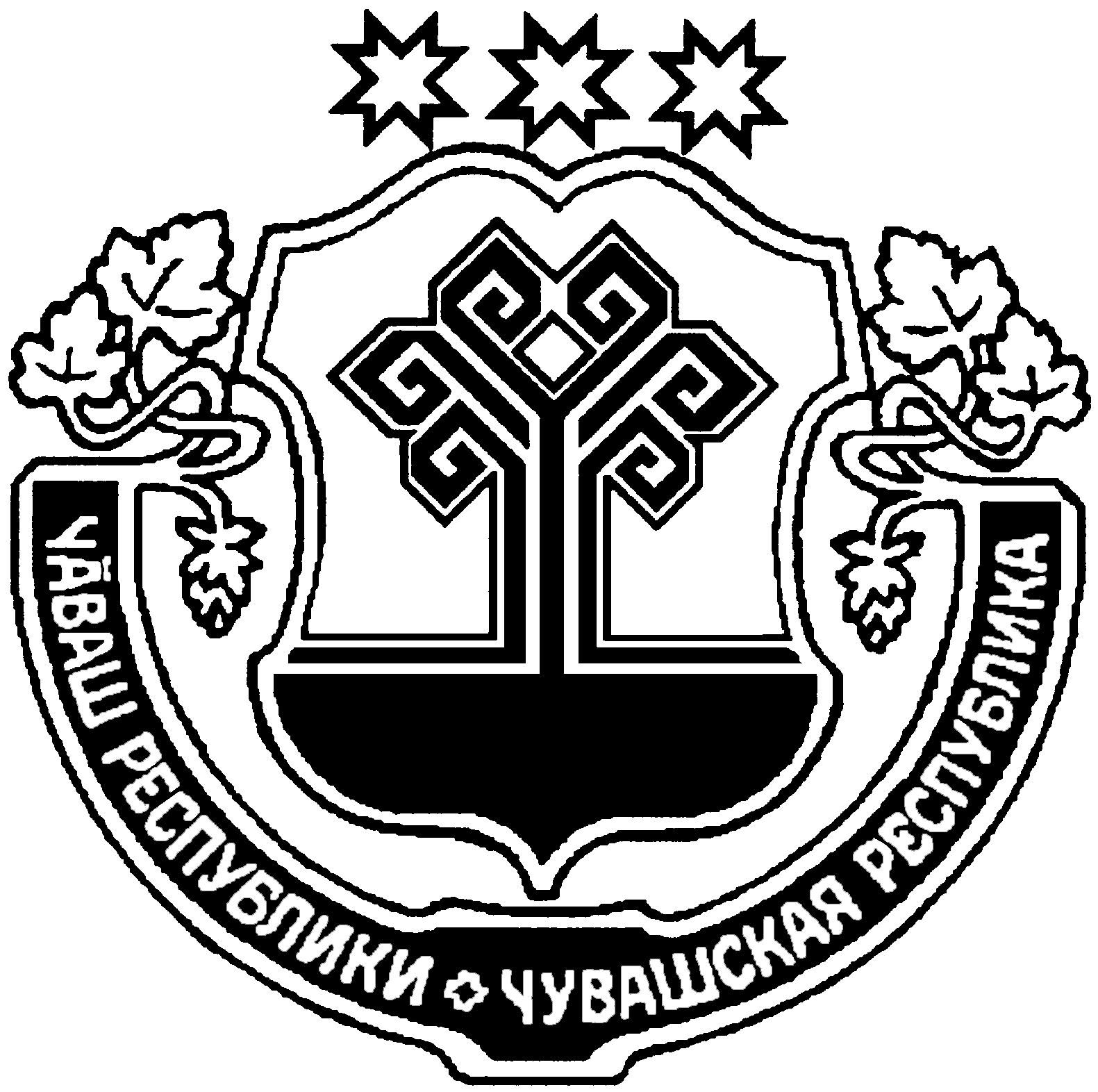 ЧУВАШСКАЯ РЕСПУБЛИКАЙĚПРЕÇ РАЙОНĚНДЕПУТАТСЕН ПУХĂВĚЙЫШĂНУ27.03.2019        36/9№ Йěпреç поселокěСОБРАНИЕ ДЕПУТАТОВИБРЕСИНСКОГО РАЙОНА РЕШЕНИЕ27.03.2019         №36/9поселок ИбресиОб утверждении Положения о депутатском запросе Собрания депутатов Ибресинского района 